Hybridiopintojakson perussuunnitelmaOpintojakson tärkeimmät sisällöt ja tavoitteet tiivistettynä:Opiskelija…Opiskelija…Opiskelija…Opintojakso:Opintojakson opettaja(t):Orientaatio ja aktivointi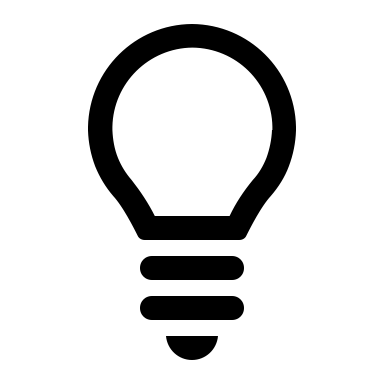 Aiemman tiedon ja lähtötason huomioiminen/testausMillä tavalla opintojaksolle orientoidutaan?Perustiedot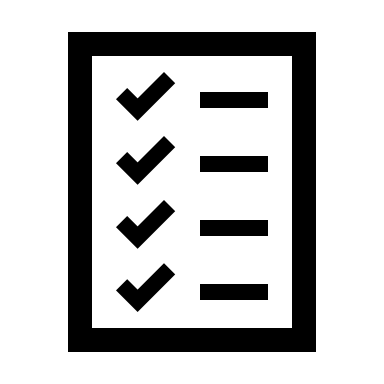 Minkälaisiin osiin opintojakso jakautuu?PerustiedotMinkälaisiin osiin opintojakso jakautuu?PerustiedotMinkälaisiin osiin opintojakso jakautuu?OsioYdinsisällötAktiviteetit ja tehtävätOsio 1Osio 2Osio 3Osio 4Käyttöliittymä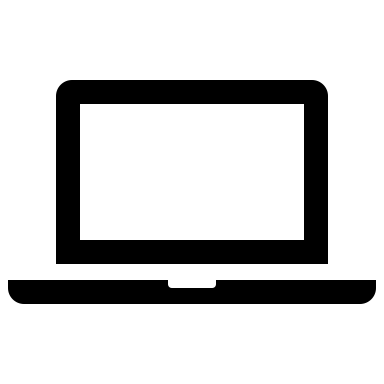 Minkälainen virtuaalinen oppimisympäristö ja mitä sovelluksia käytetään?Tehtävät ja syventävä vuorovaikutus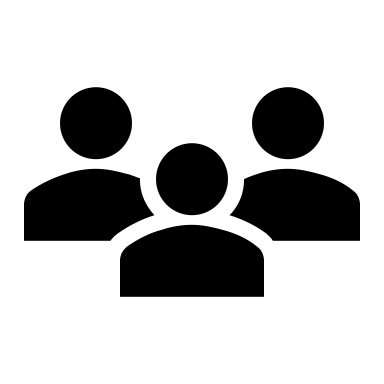 Miten toteutetaan (yhteisöllistä) tiedonrakennustaMinkälaista projekti- tai ryhmätyöskentelyä opintojaksolla on?Minkälaisia yksilötehtäviä opintojaksolla on?Minkälaiset ohjeet etänä opiskeleville annetaan tunneilla tapahtuvasta vuorovaikutuksesta?Arviointi ja yhteenveto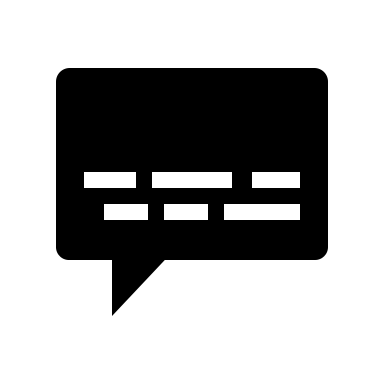 Miten arvioidaan, vedetään yhteen ja annetaan palautettaOpintojaksolla käytettävät arviointi- ja palautetavatTunnin rytmitys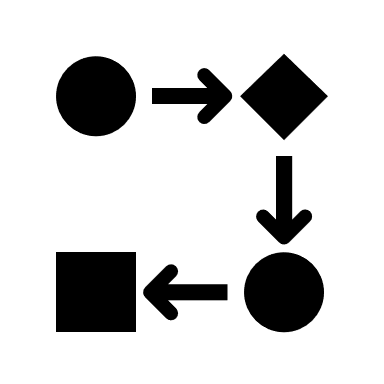 Miten tyypillinen oppitunti rakentuu?Miten etänä opiskelevat huomioidaan/ohjeistetaan?Tunnin rytmitysMiten tyypillinen oppitunti rakentuu?Miten etänä opiskelevat huomioidaan/ohjeistetaan?Tunnin työskentelyvaiheetAika (min)Vaihe 1: Etänä opiskelevien huomioiminen/ohjeistaminen:Vaihe 2: Etänä opiskelevien huomioiminen/ohjeistaminen:Vaihe 3: Etänä opiskelevien huomioiminen/ohjeistaminen:Vaihe 4: Etänä opiskelevien huomioiminen/ohjeistaminen: